HWC TEAMS:  QUARTERLY PROGRAM & REGISTER	Environment Education & Advocacy Q1 & Q2 2015 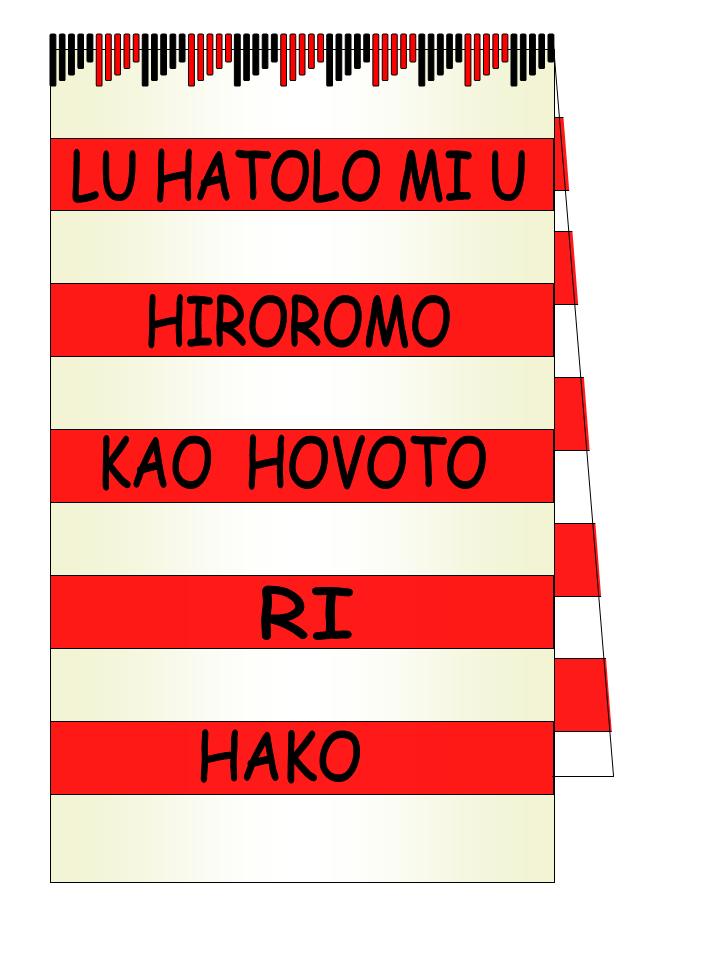 1.	VISION (Mehe) Hako: Lu hatolo mi u hiromomo kao hovoto ri Hako CollectiveEnglish: In the spirit of love and true sisterhood, we the women of Hako Collective are called to build a safe, secure and just environment within our families and communities AND Create an integrated sustainable development that will establish a better future for our children and children’s children.MISSION (Tukui) Hako: Aga u Kao ri Hako ke hihitaguhu, hihatuts, bate hatapa haniga e naga a han I tagagaEnglish: In response to the current situation in our community, we the women of Hako are committed to work together, help each other and teach and train our people to build a safe, secure, just and peaceful society creating an environment conducive to sustainable, integrated development for the common good of our children and their children.OBJECTIVESa) To facilitate and co-ordinate Trainings/Workshops and Forums for the women’s groups in the Hako Area and maintain the spirit of friendship, partnership with women and the community in peace building, reconciliation and weapons disposal in Hako; andb) To educate and train women and youth, developing their human capacity in empowering them with life skills, leadership and decision making, community advocacy supported by partnership Women’s Federation, Government, CSO and Non Government Agencies to access the necessary educational resources; andTo ensure and endorse representation of women in politics and in decision making bodies in government, non government organisations and the private sector; andTo represent women and their families concerns and to advocate for their economic empowerment and development through projects that aim to reduce poverty in families in Hako; andTo represent the women of Hako and network with, national, pacific and international women’s organisations and women’s movements’ andTo protect Hako’s environment, heritage and culture and to promote the proper management of natural resources as mothers of the land in a matrilineal society with Environmental Education and Advocacy (EEA) and Pacific Black Box (PBB) teams; andTo source funding and management capacity for women’s infrastructure and community development and programs in Hako to ensure effective delivery with accountability for sustainable development with Community Development (CDI) teams and PBB media; andTo strengthen and encourage the marginalized persons or groups of persons in society by providing literacy, life enhancing skills, formal education opportunities and advocating for health services and family well being through Women’s Integrated Education and Advocacy (WIEA) and PBB teams in Hako.HWC Objective / Strategy (SAP 2015-2017) PROGRAM TEAM COORDINATORSTEAM MEMBERSHIPQ1 ’15 Resource Centre Development PhaseTeam A – Anna SapurBridgitte Tologina, Sakoe Gano, Jacob Alphan, Kelsi Alphan, Herman Tologina, Augustine Tologina, Priscilla Alex,  Rylyne Billy, Natholi Kisu, Q2 ’15 RC Establishment & HWC AGM / ElectionsQ3 ’15 HWC Training & Equipping PhaseTeam B – Judy LegaCindy Kehali, Gregory Tagu, Roselyn Limen, Dominic Karakato, Richard Nawan, Gloria Lambert, Gala Kelvin, Hagete Peter, Asike TasaQ4 ’15 Operations Phase& 16 Days of ActivismHWC EXECUTIVE assessment and endorsement of team programQ1 ‘15Q2 ‘15Q3 ‘15Q4 ‘15Item A: Program is conducted on line with HWC Objectives & Strategy?Item B: Program is in Scope with the HWC Objectives and StrategiesItem C: Program is in Budget with HWC capabilities?Item D: Any Risks or concerns with the program?Comments:EEA needs to recruit extra voluntary assistance with ground clearing, grass cutting in the weeks before EasterSoil and mulch is required for the backyard farm project area before setting up the garden beds- Need to draw up a plan of the garden and grounds layout with formal arrangement of planted rows in the frontage-Need to plan for collection of flowers & shrubs for the planting (donations)ENVIRONMENTAL EDUCATION & ADVOCACY (EEA) HWC QUARTERS 1 & 2 2015ENVIRONMENTAL EDUCATION & ADVOCACY (EEA) HWC QUARTERS 1 & 2 2015ENVIRONMENTAL EDUCATION & ADVOCACY (EEA) HWC QUARTERS 1 & 2 2015PROGRAM Report prepared by:Anna Sapur, Judy Lega, Bridgitte Tologina, Marilyn HaviniDate Report submitted to Exec:Monday 9th March 2015Date Presented to HWC Membership:Tuesday 10th March 2015HWC TEAM: EEAHWC TEAM: EEAHWC TEAM: EEAENVIRONMENTAL EDUCATION & ADVOCACY ENVIRONMENTAL EDUCATION & ADVOCACY ENVIRONMENTAL EDUCATION & ADVOCACY ENVIRONMENTAL EDUCATION & ADVOCACY ENVIRONMENTAL EDUCATION & ADVOCACY ENVIRONMENTAL EDUCATION & ADVOCACY ENVIRONMENTAL EDUCATION & ADVOCACY Program Week &    Day No.DATEDATEHWC ObjectiveProgramProgramProgramActivitiesActivitiesActivitiesWho isResponsible(Team Leader)Who isResponsible(Team Leader)Who isResponsible(Team Leader)Cost of ActivityRegister date & sign when completed127/2/1527/2/15b), f)Recruitment for teams & Program PlanningRecruitment for teams & Program PlanningRecruitment for teams & Program PlanningOrganize programs for every Friday and draft Program & Activities for February- June 2015 Organize programs for every Friday and draft Program & Activities for February- June 2015 Organize programs for every Friday and draft Program & Activities for February- June 2015 Anna Sapur & Judy LegaAnna Sapur & Judy LegaAnna Sapur & Judy LegaNil-6/3/156/3/15a), e)International Women’s World Day of PrayerInternational Women’s World Day of PrayerInternational Women’s World Day of PrayerAll participate in Hako Women’s Fellowships Prayer Day at Tegese UCAll participate in Hako Women’s Fellowships Prayer Day at Tegese UCAll participate in Hako Women’s Fellowships Prayer Day at Tegese UCAinsley HansianaAinsley HansianaAinsley HansianaNil- indiv.food & offering213/3/1513/3/15b), d), f)Planning RC & HWC Grounds& RICE MILLING - FridaysPlanning RC & HWC Grounds& RICE MILLING - FridaysPlanning RC & HWC Grounds& RICE MILLING - Fridays-Design layout of HWC grounds with border gardens and front formal planting - Set up Rice Mill for day of milling production for community, grass cutting-Design layout of HWC grounds with border gardens and front formal planting - Set up Rice Mill for day of milling production for community, grass cutting-Design layout of HWC grounds with border gardens and front formal planting - Set up Rice Mill for day of milling production for community, grass cuttingAnna Sapur, Judy Lega, Rice Mill: Elizabeth Lambert with Pastor Andy Kolots, R NawanAnna Sapur, Judy Lega, Rice Mill: Elizabeth Lambert with Pastor Andy Kolots, R NawanAnna Sapur, Judy Lega, Rice Mill: Elizabeth Lambert with Pastor Andy Kolots, R NawanGrease & Fuel for Mill, K10 grass cutting320/3/1520/3/15b), d), f)GROUNDWORKS: Resource Centre Garden & Food Security Beds, Planting/Community Rice MillingGROUNDWORKS: Resource Centre Garden & Food Security Beds, Planting/Community Rice MillingGROUNDWORKS: Resource Centre Garden & Food Security Beds, Planting/Community Rice MillingStake out the planting lines, Soil digging & preparation, Planting of side hedges. Make garden stakes, borrow string, garden tools, collect flowers / shrub cuttings / Set up Rice Mill for CommunityStake out the planting lines, Soil digging & preparation, Planting of side hedges. Make garden stakes, borrow string, garden tools, collect flowers / shrub cuttings / Set up Rice Mill for CommunityStake out the planting lines, Soil digging & preparation, Planting of side hedges. Make garden stakes, borrow string, garden tools, collect flowers / shrub cuttings / Set up Rice Mill for CommunityEEA Teams & LeadersEEA Teams & LeadersEEA Teams & LeadersGrease & Fuel for Mill, Equipment loans & donations427/3/1527/3/15b), d), f)GROUNDWORKS: Resource Centre Garden & Food Security / Rice MillingGROUNDWORKS: Resource Centre Garden & Food Security / Rice MillingGROUNDWORKS: Resource Centre Garden & Food Security / Rice MillingPlanting of formal frontage in 3 rows of graduating heights & erect bamboo protection fence / Set up Rice Mill for CommunityPlanting of formal frontage in 3 rows of graduating heights & erect bamboo protection fence / Set up Rice Mill for CommunityPlanting of formal frontage in 3 rows of graduating heights & erect bamboo protection fence / Set up Rice Mill for CommunityEEA Teams & LeadersEEA Teams & LeadersEEA Teams & LeadersLabour costs?-NILEASTEREASTEREASTERGOOD FRIDAYGOOD FRIDAYGOOD FRIDAY510/4/1510/4/15b), d), f)GROUNDWORKS: Resource Centre Garden Maintenance& Community Rice MillingGROUNDWORKS: Resource Centre Garden Maintenance& Community Rice MillingGROUNDWORKS: Resource Centre Garden Maintenance& Community Rice MillingWatering, weeding, replanting, / Set up Rice Mill for CommunityWatering, weeding, replanting, / Set up Rice Mill for CommunityWatering, weeding, replanting, / Set up Rice Mill for CommunityEEA Teams & LeadersEEA Teams & LeadersEEA Teams & LeadersGrease & Fuel for Mill, Equipment loans & donations616/4/1517/4/1516/4/1517/4/15a), b), d), f)OFFICIAL OPENING of Resource Centre: Preparation, Monitoring & Clearing up after event& Community Rice MillingOFFICIAL OPENING of Resource Centre: Preparation, Monitoring & Clearing up after event& Community Rice MillingOFFICIAL OPENING of Resource Centre: Preparation, Monitoring & Clearing up after event& Community Rice MillingGrounds cleaning, preparation for opening with floral decorations, formal seating, grounds ‘banis’ protectors of layout for crowd control, maintenance/ Set up Rice Mill for CommunityGrounds cleaning, preparation for opening with floral decorations, formal seating, grounds ‘banis’ protectors of layout for crowd control, maintenance/ Set up Rice Mill for CommunityGrounds cleaning, preparation for opening with floral decorations, formal seating, grounds ‘banis’ protectors of layout for crowd control, maintenance/ Set up Rice Mill for CommunityEEA Teams & LeadersEEA Teams & LeadersEEA Teams & LeadersTools & Equipment loans & donations724/7/1524/7/15b), d), f)Plan for International Environment Day & Month of MAY Awareness Program/ Community Rice MillingPlan for International Environment Day & Month of MAY Awareness Program/ Community Rice MillingPlan for International Environment Day & Month of MAY Awareness Program/ Community Rice Milling-Sort all Environment Resources & list potential choices for Hako Schools - Write letters of invitation to all Kindy’s Elementary, Primary & High School/s in Hako, -Copy DVDs & Resources needed for booked awareness programs-Sort all Environment Resources & list potential choices for Hako Schools - Write letters of invitation to all Kindy’s Elementary, Primary & High School/s in Hako, -Copy DVDs & Resources needed for booked awareness programs-Sort all Environment Resources & list potential choices for Hako Schools - Write letters of invitation to all Kindy’s Elementary, Primary & High School/s in Hako, -Copy DVDs & Resources needed for booked awareness programsEEA Teams & Leaders& Hako Media Unit EEA Teams & Leaders& Hako Media Unit EEA Teams & Leaders& Hako Media Unit Copies of Digital Resources, Stationery, Printing, Flex Cards81/5/151/5/15b), d), f)Prepare Environmental Educational Programs/ Community Rice MillingPrepare Environmental Educational Programs/ Community Rice MillingPrepare Environmental Educational Programs/ Community Rice MillingPlan PROGRAMS with resources, Digital media & group activities suitable for each age group in School Assemblies & class bookingsPlan PROGRAMS with resources, Digital media & group activities suitable for each age group in School Assemblies & class bookingsPlan PROGRAMS with resources, Digital media & group activities suitable for each age group in School Assemblies & class bookingsEEA Teams & Leaders& Hako Media Unit EEA Teams & Leaders& Hako Media Unit EEA Teams & Leaders& Hako Media Unit Copies of Digital Resources, Stationery, Printing, Flex Cards94-8th /5/154-8th /5/15a), b), d), f)ENVIRONMENT WEEK/ Community Rice MillingENVIRONMENT WEEK/ Community Rice MillingENVIRONMENT WEEK/ Community Rice MillingFull week of bookings for HMU and EEA to conduct Environmental Awareness Programs in schools throughout Hako COE Full week of bookings for HMU and EEA to conduct Environmental Awareness Programs in schools throughout Hako COE Full week of bookings for HMU and EEA to conduct Environmental Awareness Programs in schools throughout Hako COE EEA Teams & Leaders& Hako Media Unit EEA Teams & Leaders& Hako Media Unit EEA Teams & Leaders& Hako Media Unit Stationery, Printing, Flex Cards,Fuel for Milling, 108/5/158/5/15a), b), d), f)Month of MAY Educational ENVIRONMENTAL Awareness programs continue with bookings / Community Rice MillingMonth of MAY Educational ENVIRONMENTAL Awareness programs continue with bookings / Community Rice MillingMonth of MAY Educational ENVIRONMENTAL Awareness programs continue with bookings / Community Rice MillingHMU and EEA to conduct Environmental Awareness Programs in schools throughout Hako COE HMU and EEA to conduct Environmental Awareness Programs in schools throughout Hako COE HMU and EEA to conduct Environmental Awareness Programs in schools throughout Hako COE EEA Teams & Leaders& Hako Media Unit EEA Teams & Leaders& Hako Media Unit EEA Teams & Leaders& Hako Media Unit Stationery, Printing, Flex Cards,Fuel for Milling, 1115/5/1515/5/15a), b), d), f)Month of MAY Educational ENVIRONMENTAL Awareness programs continue with bookings / Community Rice MillingMonth of MAY Educational ENVIRONMENTAL Awareness programs continue with bookings / Community Rice MillingMonth of MAY Educational ENVIRONMENTAL Awareness programs continue with bookings / Community Rice MillingHMU and EEA to conduct Environmental Awareness Programs in schools throughout Hako COE HMU and EEA to conduct Environmental Awareness Programs in schools throughout Hako COE HMU and EEA to conduct Environmental Awareness Programs in schools throughout Hako COE EEA Teams & Leaders& Hako Media Unit EEA Teams & Leaders& Hako Media Unit EEA Teams & Leaders& Hako Media Unit Stationery, Printing, Flex Cards,Fuel for Milling, 1229/5/1529/5/15a), b), d), f)Month of MAY Educational ENVIRONMENTAL Awareness programs continue with bookings Month of MAY Educational ENVIRONMENTAL Awareness programs continue with bookings Month of MAY Educational ENVIRONMENTAL Awareness programs continue with bookings GENERAL MEETING OF EEA MEMBERS – monitoring of the EE activities & HMU and EEA to conduct Environmental Awareness Programs in schools throughout Hako COE GENERAL MEETING OF EEA MEMBERS – monitoring of the EE activities & HMU and EEA to conduct Environmental Awareness Programs in schools throughout Hako COE GENERAL MEETING OF EEA MEMBERS – monitoring of the EE activities & HMU and EEA to conduct Environmental Awareness Programs in schools throughout Hako COE EEA Teams & Leaders& Hako Media Unit EEA Teams & Leaders& Hako Media Unit EEA Teams & Leaders& Hako Media Unit Stationery, Printing, Flex Cards,Fuel for Milling, 135/6/155/6/15b), d), f)Monitor & evaluate the EEA program & Awareness for AGM Report/ Community Rice MillingMonitor & evaluate the EEA program & Awareness for AGM Report/ Community Rice MillingMonitor & evaluate the EEA program & Awareness for AGM Report/ Community Rice MillingComplete compilation of all reports from all EEA Q1&2 programs & awareness bookings, evaluate and compose EEA formal reportComplete compilation of all reports from all EEA Q1&2 programs & awareness bookings, evaluate and compose EEA formal reportComplete compilation of all reports from all EEA Q1&2 programs & awareness bookings, evaluate and compose EEA formal reportEEA Teams & LeadersEEA Teams & LeadersEEA Teams & LeadersStationery, Printing, Fuel for Milling, 1411/6/1512/6/1511/6/1512/6/15a), b), c), d), f)HWC AGM/ Elections & 9th Anniversary CelebrationsHWC AGM/ Elections & 9th Anniversary CelebrationsHWC AGM/ Elections & 9th Anniversary CelebrationsPresentation of EEA formal report to HWC AGMPresentation of EEA formal report to HWC AGMPresentation of EEA formal report to HWC AGMEEA Teams & LeadersEEA Teams & LeadersEEA Teams & LeadersStationery, Printing, 1519/6/1519/6/15b), c), d), f)Reorganize & Planning with the elected HWC Executive/ Community Rice MillingReorganize & Planning with the elected HWC Executive/ Community Rice MillingReorganize & Planning with the elected HWC Executive/ Community Rice MillingRe-strategize according to priorities set  by incoming Executive according to the HWC 3 year Strategic Action PlanRe-strategize according to priorities set  by incoming Executive according to the HWC 3 year Strategic Action PlanRe-strategize according to priorities set  by incoming Executive according to the HWC 3 year Strategic Action PlanEEA Teams & LeadersEEA Teams & LeadersEEA Teams & LeadersStationery, Printing, Fuel for Milling, 1626/6/1526/6/15b), d), g)EEA complete Q3 and Q4  Program / Community Rice MillingEEA complete Q3 and Q4  Program / Community Rice MillingEEA complete Q3 and Q4  Program / Community Rice MillingPrepare funding proposals, complete HWC Program Template for Q3 & Q4Prepare funding proposals, complete HWC Program Template for Q3 & Q4Prepare funding proposals, complete HWC Program Template for Q3 & Q4EEA Teams & LeadersEEA Teams & LeadersEEA Teams & LeadersFuel for Milling, QuantityQuantityFunded ItemFunded ItemFunded ItemUnitsDescriptionDescriptionFunding sourceReceipt NoReceipt NoUnit PriceTotalTotalTotal1515Fuel for Rice Milling, Fuel for Rice Milling, Fuel for Rice Milling, FridaysEst. 4 litres each Friday Est. 4 litres each Friday Charge Customers K2 per Kilo of Rice milledK5 per litreK20 x 15= K350K20 x 15= K350K20 x 15= K350x 5 x 5 Grease for Rice MillGrease for Rice MillGrease for Rice MillFridaysx 2 Team Leadersx 2 Team LeadersCommunications for EEA Awareness Bookings Month of MayCommunications for EEA Awareness Bookings Month of MayCommunications for EEA Awareness Bookings Month of MayFlex CardsPhone calls to educ. Coordinators & teachersPhone calls to educ. Coordinators & teachersEEA FundraisingK20 eaK40K40K40MixedMixedStationery & Printing for Programs, resources & reportsStationery & Printing for Programs, resources & reportsStationery & Printing for Programs, resources & reportsasstd.DVDs, A4 paper, printing ink, DVDs, A4 paper, printing ink, EEA FundraisingK100K100K100K1001616Power for Computer & Digital Media operationsPower for Computer & Digital Media operationsPower for Computer & Digital Media operationsFridaysUse of havini Power supplyUse of havini Power supplyEEA FundraisingK2K32K32K32SubtotalMiscellaneousTOTAL